                                                                                                    T.CTARAKLI KAYMAKAMLIĞI TARAKLI ORTAOKULU MÜDÜRLÜĞÜ2024-2028 STRATEJİK PLANI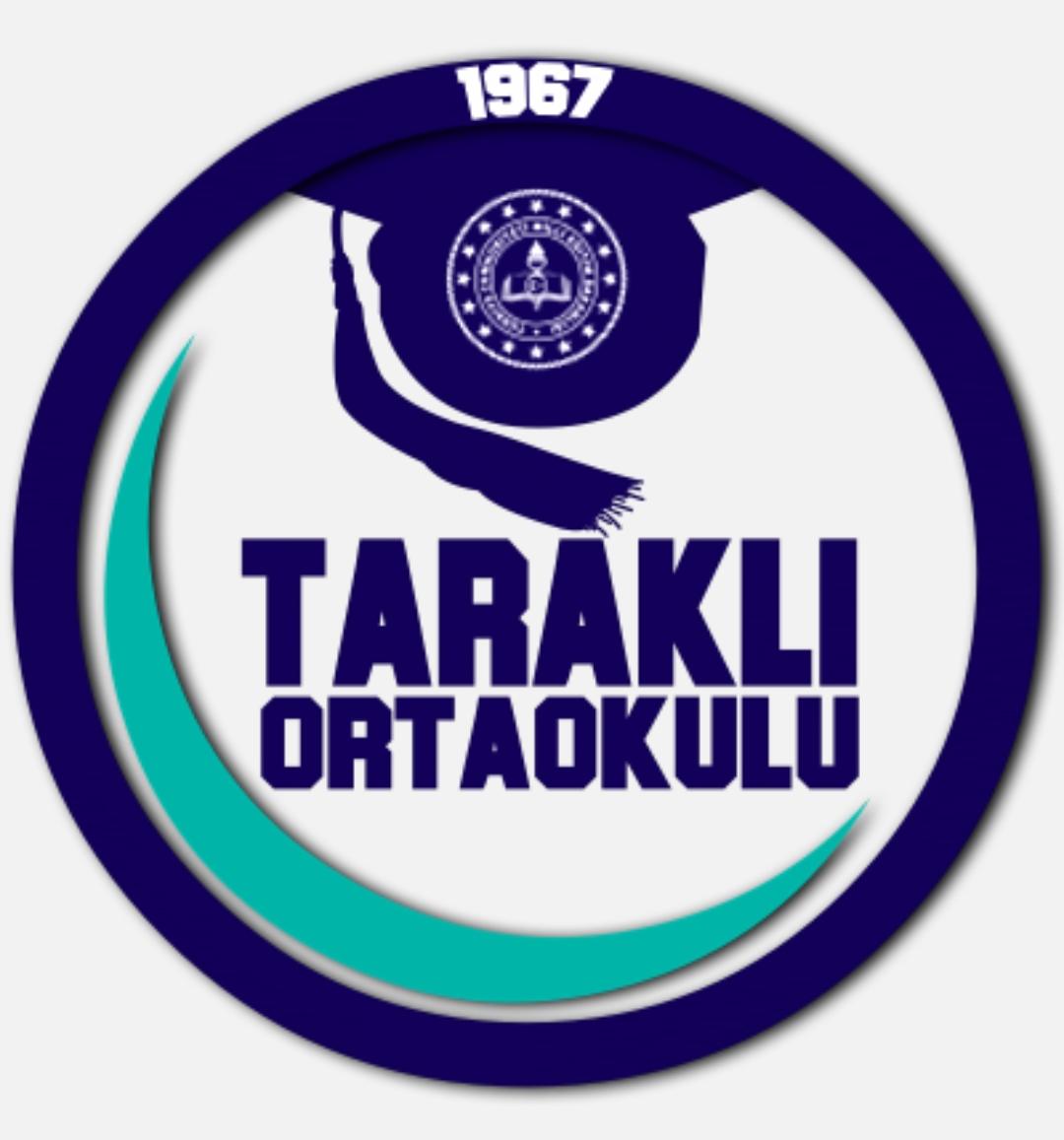 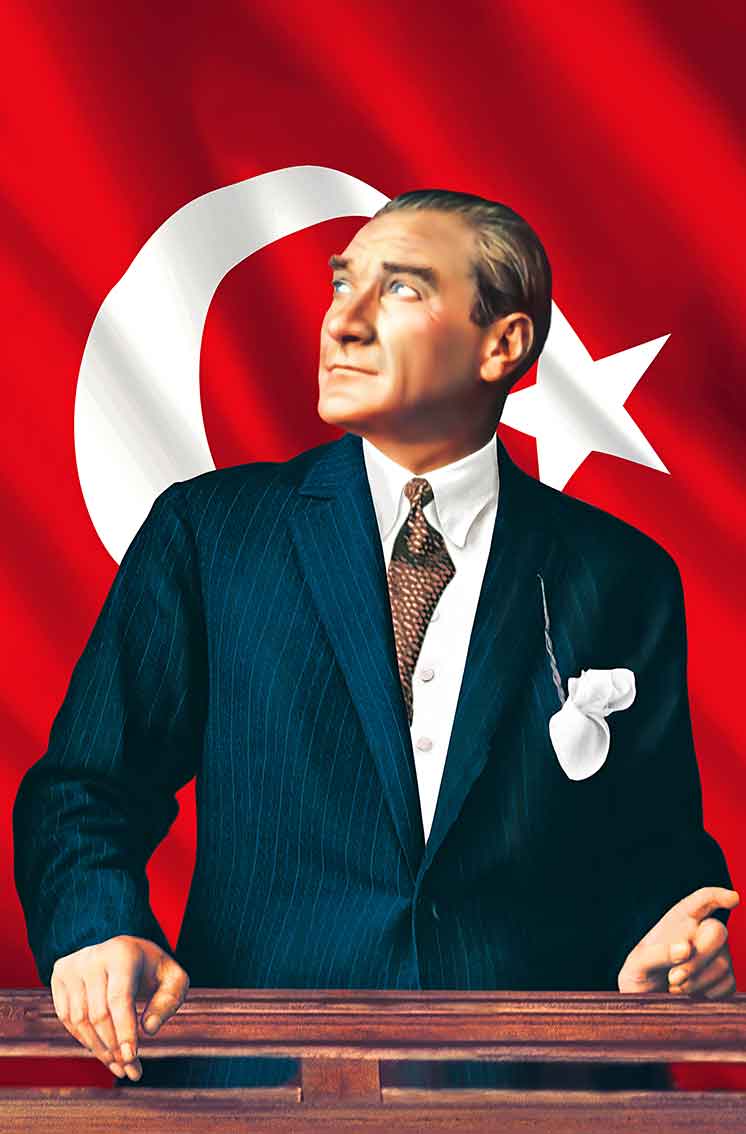                                                    Bir topluluk ulus olabilmek için mutlaka eğiticilere, öğretmenler                                                muhtaçtır. Onlar ki, toplumu gerçek bir ulus haline getirirler.                                                                                       M. Kemal ATATÜRKOkul/Kurum Bilgileri	SUNUŞ        Başarı; ulaşmak istenilen hedefe varmak veya bir hayali gerçekleştirmektir. Bir hedef yoksa veya başarının itici gücü “hayal” yoksa başarı da yok demektir. Katılımcılık, yapılan işi sahiplenme ve benimseme başarının, gelişmenin, kalkınmanın önemli koşullarındandır. Günümüzde hedef ve değerleri, öncelikleri belirlemeden, zamanı verimli kullanmanın önemini kavramadan gelişigüzel iş yapmanın başarıyı getirmeyeceği açıktır.          Toplumların ne kadar hızlı değiştiğini bilmekteyiz ve görülüyor ki bu değişim bu yüzyılda daha da hızlı sürmektedir. Bilgi çağı dediğimiz bu çağda yaşanan bu hızlı değişime ayak uyduramazsak, ileriyi göremeyip kendimizi geçmişin iyi örnekleri ile avutup geleceğe ilişkin yüksek hedefler koyamazsak eğitimimizin kalitesinin artmasından, ülkemizin kalkınmasından, gelecek nesilleri yeni yüzyıla hazırlamaktan söz etmek mümkün olmayacaktır. Bu sebeple bir eğitim kurumu olarak nereye varmak istediğimizi, neleri gerçekleştirmek istediğimizi bizden beklenenlerin neler olduğunun farkına vararak hizmetlerimizden yararlananlara en iyisini sunma gayreti içerisindeyiz.           Hızla gelişmekte olan ilçemizde ileriyi görüp eğitimin kalitesini yükseltmek ve değişen dünyanın değişimine ayak uydurabilmek, geleceğin koşullarını tahmin edebilmek, bu gelişmenin gerisinde kalmamak için neyi, ne zaman, nasıl ve hangi kaynakla, sonuçta ne elde edileceğini bilerek planlama yapılmasının gerekli olduğunu biliyoruz. Eğitim kadromuz yüklendiğimiz misyon gereği özverili, çalışkan, katılımcı, sorumluluklarının bilincinde belirlenen vizyon, amaç ve hedefleri gerçekleştirmek için çalışmaktadır. Bu duygu ve düşüncelerle görevlerin en kutsalını üstlenmiş değerli öğretmenlerimize, bu Strateji Planı’nın hazırlanmasında emeği geçen arkadaşlarıma teşekkür eder; sağlık, mutluluk ve başarılar dilerim.                                                                                                            Musa GÜROL                                                                                                            Okul Müdürü                 İÇİNDEKİLERGİRİŞ VE STRATEJİK PLANIN HAZIRLIK SÜRECİStrateji Geliştirme Kurulu ve Stratejik Plan EkibiPlanlama SüreciDURUM ANALİZİKurumsal TarihçeUygulanmakta Olan Planın DeğerlendirilmesiFaaliyet Alanları ile Ürün ve Hizmetlerin BelirlenmesiPaydaş AnaliziKuruluş İçi AnalizTeşkilat Yapısı 2.5.2.İnsan Kaynakları 2.5.3.Teknolojik Düzey                                            2.5.4.Mali                                                                   Kaynaklar                                       2.5.5.İstatistiki VerilerDış Çevre Analizi (Politik, Ekonomik, Sosyal, Teknolojik, Yasal ve Çevresel Çevre Analizi -PESTLE)Güçlü ve Zayıf Yönler ile Fırsatlar ve Tehditler (GZFT) Analizi 2.10.Tespit ve İhtiyaçların BelirlenmesiGELECEĞE BAKIŞ 3.1.Misyon 3.2.Vizyon 3.3.Temel DeğerlerAMAÇ, HEDEF VE STRATEJİLERİN BELİRLENMESİAmaçlarHedeflerPerformans GöstergeleriStratejilerin BelirlenmesiMaliyetlendirmeGİRİŞ VE STRATEJİK PLANIN HAZIRLIK SÜRECİStrateji Geliştirme Kurulu ve Stratejik Plan EkibiTablo 1. Strateji Geliştirme Kurulu ve Stratejik Plan Ekibi TablosuPlanlama Süreci:               2024-2028 dönemi stratejik plan hazırlanma süreci Strateji Geliştirme Kurulu ve Stratejik Plan Ekibi’ nin oluşturulması ile başlamıştır. Ekip tarafından oluşturulan çalışma takvimi kapsamında ilk aşamada durum analizi çalışmaları yapılmış ve durum analizi aşamasında, paydaşlarımızın plan sürecine aktif katılımını sağlamak üzere paydaş anketi, toplantı ve görüşmeler yapılmıştır. Durum analizinin ardından geleceğe yönelim bölümüne geçilerek okulumuzun amaç, hedef, gösterge ve stratejileri belirlenmiştir.	5018 sayılı Kamu Mali Yönetimi ve Kontrol Kanunu, bütçe kaynaklarının etkili, ekonomik, verimli ve hesap verebilir şekilde kullanılması gerektiğini ilke edinmiştir. Stratejik plan, bilindiği üzere 5018 sayılı Kanun içerisinde yer alan en önemli alanlardan biridir. Bu planlar aracılığıyla, kurumların beş yıllık misyon ve vizyonları ile amaç, hedef ve faaliyetlerine ilişkin farkındalık oluşmaktadır.	Stratejik Planlama Ekibi ve Strateji Geliştirme Kurulu ile birlikte birimlerde oluşturulan Birim Stratejik Plan Hazırlık Ekipleri ve dış paydaşlar da planlama çalışmalarına dahil edilmek suretiyle geniş kapsamlı bir çalışma grubu oluşturulmuş ve bu sayede kurum kültürü açısından bir kalite standardı yakalanmıştır.          Taraklı Ortaokulu 2024-2028 dönemini kapsayan stratejik plan çalışmalarında misyon, vizyon, amaç, hedef ve faaliyetlerini belirleyerek stratejik planlamasını oluşturmuştur.Durum analizinin ardından geleceğe yönelim bölümüne geçilerek okulumuzun amaç, hedef, gösterge ve eylemleri belirlenmiştir. Çalışmaları yürüten ekip ve kurul bilgileri altta verilmiştir.2. DURUM ANALİZİ      Durum analizi bölümünde okulumuzun mevcut durumu ortaya konularak neredeyiz sorusuna yanıt bulunmaya çalışılmıştır. Bu kapsamda okulumuzun kısa tanıtımı, okul künyesi ve temel istatistikleri, paydaş analizi ve görüşleri ile okulumuzun Güçlü Zayıf Fırsat ve Tehditlerinin (GZFT) ele alındığı analize yer verilmiştir.Kurumsal Tarihçe          Taraklı Ortaokulu binasının yapım aşamaları, Taraklı merkezinde yer bulunamayınca çiğdemlik  tepesinde boş bir alana temel eğitim okulu yapılması amacıyla başlamıştır. 1968 yılında hafriyat çalışmalarına başlanan, 1977 - 1978 yıllarında da inşaatına başlanıp 01.01.1983 yılında Taraklı Merkez İlköğretim ile Taraklı Merkez Ortaokulu birleştirilerek, Taraklı İlköğretim Okulu olarak açılmıştır.14880 m2 alanı bulunan ancak  alan üzerine kurulan bir ana bina, bir pansiyon, bir de çok amaçlı salon binası yapılmıştır. Binaların toplam alanı  ‘dir.          13 sınıf ve 350 öğrenci  kapasiteli olarak öğretime açılan Taraklı İlköğretim Okulu 1998 yılında tadilat yapılarak aynı zamanda taşımalı durumuna getirilmiştir. Aynı yılda pansiyon binası yapımına başlanmış olup 2000 yılında da 196 yatak kapasitesi ile hizmete açılmıştır. Öğrenci mevcudunun 700’lere çıkması ve okul kapasitesinin yetersiz kalması üzerine 17/11/2006 tarihinde Taraklı merkezine açılan Atatürk İlköğretim Okulu ile birlikte okulumuzun öğrenci sayısında azalma olmuştur. 2011-2012 Öğretim yılında Taraklı Yatılı Bölge İlköğretim Okulu olarak isim değiştirmiştir.  4+4+4 sistemine geçilmesiyle 2012-2013 Öğretim Yılında okul pansiyonu kapatılarak eğitime taşımalı sistemle devam edilmeye başlanmış olup, okul ismi Taraklı Ortaokulu olarak değiştirilmiştir.	Okulumuzun çok amaçlı salonu 2017 – 2018 eğitim öğretim yılında tadilattan geçerek, Taraklı Kaymakamlığı ve ilçe milli eğitim müdürlüğümüz tarafından gerekli donanımları karşılanarak bir konferans salonu olarak okulumuza kazandırılmıştır. Aynı eğitim öğretim yılı içerisinde okul bahçemize kapalı futbol sahası ve açık spor sahası inşa edilerek öğrencilerimizin sportif faaliyetlerine yönelik ihtiyaçlarını karşılayacak büyük bir destek sağlanmıştır. 2022 yılında okulumuz bünyesinde bulunan kafeterya daha sonra Fitness salonu olarak açılmıştır.	Taraklı Ortaokulu olarak giderek başarısını arttıran kurumumuz, 2015 - 2016 eğitim öğretim yılında 3 fen lisesine, %10’luk dilime giren 1 anadolu lisesine ve 1 imam hatip lisesine öğrenci yerleştirmiştir. 2016-2017 yıllarında 1 fen lisesine, %10 luk dilim içerisinde 2 imam hatip lisesine ve 3 sosyal bilimler lisesine öğrenci yerleştirmiştir. 2017 – 2018 yıllarında ise 2 fen lisesine ve sınavla öğenci alan imam hatip liselerine 3 öğrenci yerleştirmiştir. Bunların yanı sıra 2014 – 2015 yıllarında hentbol küçük erkekler takımımız ilçeler arası yarışmalarda 3. lük, kros müsabakalarında yıldız kızlar takımımız il 4. lüğü, 2015-2016 futsal müsabakalarında küçük erkekler takımımız il 3. lüğü, 2016 -2017 yıllarında masa tenisi kız ve erkek takımımız il 3.lüğü ve il 4.lüğü, 2017 – 2018 yıllarında il 2.ciliği alarak madalya kazanmışlar ve bölge müsabakalarına katılmışlardır.          İlçemizde yapılan çocuk oyunları yarışmalarında Kaleli yakar top ve Tombik oyunlarında takımlarımız 1. olmuşlardır. Kurumumuzda sınıflar arası futbol müsabakaları düzenlenerek öğrencilerimizin sportif faaliyetlere katılımı desteklenmektedir. LGS 2020 yerleştirme sonuçlarına göre okulumuz öğrencilerinden 2 tanesi fen lisesine, 4 tanesi sosyal bilimler lisesine, 4 tanesi Anadolu İmam Hatip lisesine, 1 tanesi de Anadolu Meslek lisesine yerleşmiştir. Tüm öğrencilerimizin %19’u nitelikli okullara yerleşmiştir. 2019 yılında ise bu oran %8 di. 2020 yılında tüm öğrencilerimizden sınava girenlerin oranı %86 dır. Okulumuz il genelinde ortaokullar arasında 152. Sıradadır. 2020-2021 eğitim öğretim yılında 1 Fen lisesi, 2 İmam Hatip Lisesi ve 1 Sosyal Bilimler lisesi kazanmışlardır. 2021-2022 Eğitim öğretim yılında ise 1 Anadolu lisesi, 1 tane Sosyal Bilimler Lisesi, 1 Tane Proje İmam Hatip Lisesi ve 1 Tane Anadolu meslek lisesi kazanılmıştır. 2022-2023 eğitim öğretim yılı 2 Fen Lisesi, 2 Sosyal Bilimler Lisesi, 1 Proje İmam Hatip Lisesi kazanılmıştır.Uygulanmakta Olan Stratejik Planın DeğerlendirilmesiUygulanmakta olan stratejik planın değerlendirilmesi, planın uygulanmış olan dönemine ilişkin hedef ve göstergeler bazında gerçekleşme düzeyi ile başarı ve başarısızlık nedenlerini içerir. Bu çalışmanın amacı; yeni stratejik planda yer alacak amaç, hedef ve performans göstergelerinin doğru bir çerçevede belirlenmesini temin etmektir. Bu çalışma için uygulanmakta olan stratejik planın izleme ve değerlendirme bölümünde detayları verilen stratejik plan izleme ile stratejik plan değerlendirme tablolarından yararlanılır.Uygulanmakta olan stratejik planın değerlendirilmesi sonucu hedef ve performans göstergelerinde hedeflenen sonuçlara ulaşılması durumunda;Mevcut çevre şartları, riskler ve üst politika belgelerinden gelen sorumluluklar dikkate alındığında söz konusu hedeflerin yeni planda yer alıp almaması hususu değerlendirilir.Stratejik planda amacın farklı açılardan iyileştirilmesi ihtiyacı bulunması durumunda yeni hedef ve performans göstergeleri belirlenir.Uygulanmakta olan stratejik planın değerlendirilmesi sonucu hedef ve performans göstergelerinde hedeflenen sonuçlara ulaşılamaması durumunda iseHedef ve performans göstergesi ile bunlara ilişkin değerlerin doğru belirlenip belirlenmediğine,Mevcut çevre şartları, riskler ve üst politika belgelerinden gelen sorumluluklar dikkate alındığında söz konusu hedeflerin yeni planda yer alıp almaması gerektiğine karar verilir.Bu bölümde her hedef bazında ayrıntılı değerlendirmeler yapılmaz, yeni planın mevcut plandan temel farklılıkları ve bu farklılıkların nedenleri açıklanır. Burada yer alan değerlendirmeler uygulanmakta olan planın son altı aylık dönemini içeremeyeceğinden ilgili döneme ilişkin gerçekleşme sonuçları tahmin edilerek bu bölüm sonlandırılır.Faaliyet Alanları ile Ürün/Hizmetlerin BelirlenmesiMevzuat analizi çıktıları dolayısıyla görev ve sorumluluklar dikkate alınarak okulun sunduğu temel ürün ve hizmetler belirlenir. Belirlenen ürün ve hizmetler Tablo 3’te belirtildiği gibi belirli faaliyet alanları altında toplulaştırılır. Faaliyet alanları ile ürün ve hizmetlerin belirlenmesi amaç, hedef ve stratejilerin oluşturulması aşamasında yönlendirici olacaktır.Tablo 3. Faaliyet Alanlar/Ürün ve Hizmetler Tablosu          2.4.Paydaş AnaliziPAYDAŞ ANALİZİKurumumuzun temel paydaşları öğrenci, veli ve öğretmen olmakla birlikte eğitimin dışsal etkisi nedeniyle okul çevresinde etkileşim içinde olunan geniş bir paydaş kitlesi bulunmaktadır. Paydaşlarımızın görüşleri anket, toplantı, dilek ve istek kutuları, elektronik ortamda iletilen önerilerde dâhil olmak üzere çeşitli yöntemlerle sürekli olarak alınmaktadır.                       Paydaş anketlerine ilişkin ortaya çıkan temel sonuçlara altta yer  verilmiştir:             Öğrenci Anketi Sonuçları: Öğrencilerimize uygulamış olduğumuz anketimize 114 öğrencinin katılımı sağlanmıştır. Öğrencilerin büyük çoğunluğu okul müdürü, öğretmenler ve okul rehberlik servisinden ihtiyaç duyduklarında yeterince yardım alabildiklerini ve rahatlıkla görüşebildiklerini belirtmişlerdir. Okulun fiziki mekan ve binasının da yeterli olduğunu belirten öğrencilerin çoğunluğu derslerde kullanılan araç gereçler konusunda da uygun olduğunu düşünmektedirler. Genel olarak öğrencilerin okulumuzda olmaktan memnun olduklarını ve kendilerini güvenli hissettiklerini gösteren anket sonuçları, okulumuzun temizliği, kantinde satılan yiyeceklerin sağlıklı olması ve sanatsal ve kültürel faaliyetlerin yeterliliği yönünde kararsız bir sonuç vermektedir. 14. soruya öğrencilerin verdikleri olumlu yanıtlar içerisinde çoğunlukla gözlenen okulumuzda öğrenci öğretmen ilişkilerinin iyi olması, okul müdürünün iyi olması ve rehberlik servisinin olmasının yanı sıra, okulda bulunan sportif alanların iyi olması yer almıştır. Olumsuz özelliklerimiz içerisinde tuvaletlerin durumu ve kültürel ve sanatsal faaliyetlerin yetersizliği çoğunlukla yer almıştır.Veli Anketi Sonuçları: 114 velimizin katıldığı anket sonuçlarında öğrencilerle benzer durumları ölçen sorulara velilerimiz öğrencilerimize yakın cevaplar vermişlerdir. Bu durumu yukarıdaki tabloda gözlemleyebilirsiniz. Yukarıdaki tabloda öğrenci ve veli anketlerinde aynı durumu ölçen sorulara aynı sütun altında birlikte yer verilerek karşılaştırma yapabilmemiz sağlanmıştır. Anket sonuçlarına göre velilerimiz okul çalışanları ile rahatlıkla görüşebildiğini ve kendilerini ilgilendiren duyurulardan zamanında haberdar olabildiklerini, istek ve şikayetlerinin dikkate alındığını, öğrencileri ile ilgili rehberlik hizmeti alabildiğini ve öğretmenlerin yeniliğe açık yöntemlerle ders işlediklerini düşünmektedir. Bunların yanı sıra okulda yabancı kişilere karşı alınan güvenlik önlemlerinin yeterli olduğunu ve okulun binasının ve fiziki mekanlarının yeterli olduğunu belirtmişlerdir. Velilerin okulumuzun teknik araç ve gereç açısından yeterli donanıma sahip olduğunu düşündüklerini gösteren anket sonuçları, velilerimizin çoğunluğunun öğrencilerinin okulunu sevdiğini ve öğretmenleriyle iyi anlaştığını düşündüğünü göstermiştir.Öğretmen Anketi Sonuçları: Kurumumuzda çalışan 10 öğretmenin katılımının sağlandığı anketlere göre öğretmenlerimiz duyuruların kendilerine zamanında iletildiğini düşünmektedir. Kararların çalışanların katılımıyla alınması, kendini okulun değerli bir üyesi olarak görmek ve okulda sadece öğretmenlerin kullanımına tahsis edilmiş mekanların yeterli olduğu konusunda kararsız görüş belirtmişlerdir. Çalışanlara yönelik sosyal ve kültürel faaliyetlerin yetersiz olduğunu belirten anket sonuçları, öğretmenlerin okul içerisindeki performanslarını arttırmaya yönelik motivasyon ihtiyaçlarının olduğunu ve bu doğrultuda sosyal ve kültürel faaliyetlere ihtiyaç duyduklarını göstermektedir. Öğretmenlerimiz anket değerlendirmesinde alanlarına yönelik olarak gelişme ve yenilikleri takip ederek, kendilerini güncellediklerini belirtmişlerdir.       2.5.Okul İçi AnalizKuruluş içi analiz; insan kaynaklarının yetkinlik düzeyi, kurum kültürü, teknoloji ve bilişim altyapısı, fiziki ve mali kaynaklara ilişkin analizlerin yapılarak okulun mevcut kapasitesinin değerlendirilmesidir. Ayrıca, bu bölümde okul teşkilat şemasına da yer verilir.Etkili bir okul içi analiz süreci; okulun kaynaklarını, varlıklarını, özelliklerini, yeterliliklerini, yeteneklerini, fırsat alanlarını ve başarısızlıklarını belirlemek için okulun içinde etkileşime giren tüm bileşenlerinin değerlendirildiği bir süreçtir. Okul içi analiz sürecinde yararlanılabilecek farklı araçlar vardır. Her bir aracın analiz sürecinin bir dişlisi olarak sunacağı katkı değerlidir. Örneğin, insan kaynakları verileri eğitim planlaması ya da iş değerlendirmeleri gibi alanlarda yapılacak analizlere katkı sağlayacaktır. Ne kadar fazla araçtan faydalanılırsa okulun durumuna dair o kadar net bir tablo çizilmiş olacaktır. Okulların okul içi analiz sürecinde kullanabilecekleri araçlar, içerikleri ve nasıl erişim sağlayabileceklerine dair bilgiler Tablo 4’te verilmiştir.Tablo 4.Okul İçi Analiz İçerik Tablosu2.5.2İnsan Kaynakları                                   Tablo 5. Çalışanların Görev DağılımıTablo 6. İdari Personelin Hizmet Süresine İlişkin BilgilerTablo 7. Okul/Kurumda Oluşan Yönetici Sirkülasyonu OranıTablo 9. Öğretmenlerin Hizmet Süreleri (Yıl İtibarıyla)Tablo 10. Kurumda Gerçekleşen Öğretmen Sirkülâsyonunun OranıTablo 12. Kurumdaki Mevcut Hizmetli/ Memur SayısıTablo 13. Çalışanların Görev DağılımıTablo 14. Okul Rehberlik Hizmetleri2.5.3 TEKNOLOJİK DÜZEYBu Bölümde verilen tablolar örneklendirmek amacıyla verilmiştir. Okul/kurum tablo çeşitliğini Teknolojik DüzeyiOkulun teknolojik altyapısı ve teknolojiyi kullanabilme düzeyi belirlenir. Okullarda derslerde ve ders dışı etkinliklerde kullanılmakta olan araç gereçlerin sayısı ve ihtiyaç durumu belirlenmelidir. Bu aşamada okulda hangi işlemlerin elektronik ortamda yapıldığı, gelecekte hangi iş ve işlemlerin elektronik ortamda yapılmasının düşünüldüğü de belirtilmelidir.             Teknolojik Kaynaklar TablosuTablo 15. Teknolojik Araç-Gereç DurumuOkulun fiziki mekânlar açısından mevcut ve ihtiyaç durumunun da ortaya konulması gerekmektedir.Tablo 16. Fiziki Mekân Durumu2.5.4Mali KaynaklarKurumun mali kaynakları, bütçe büyüklüğü, döner sermaye, okul-aile birliği gelirleri, kantin vb. gelirler ve harcama kalemleri ortaya konulur. Bütçe işlemlerinin kim tarafından yürütüldüğü belirtilir. Enflasyon oranı da dikkate alınarak plan dönemi boyunca gerçekleşecek kaynak artışı tahmini olarak belirlenir.Tablo 17. Kaynak TablosuOkul bütçesinde giderler aşağıdaki başlıklar altında toplanabilir. Harcama türleri okul özelliklerine göre çeşitlilik gösterebilir.Tablo 18. Harcama KalemlerTablo 19. Gelir-Gider Tablosu2.5.5İstatistiki Veriler2.6.Çevre Analizi (PESTLE)Çevre analiziyle okul/kurum üzerinde etkili olan veya olabilecek politik, ekonomik, sosyo-kültürel, teknolojik, yasal çevresel dış etkenlerin tespit edilmesi amaçlanır. Dış çevreyi oluşturan unsurlar (nüfus, demografik yapı, coğrafi alan, kentsel gelişme, sosyokültürel hayat, ekonomik, sosyal, politik, kültürel durum, çevresel, teknolojik ve rekabete yönelik etkenler vb.) okul ve kurumun kontrolü dışındaki koşullara bağlı ve farklı eğilimlere sahiptir. Bu unsurlar doğrudan veya dolaylı olarak okul/kurumun faaliyet alanlarını etkilemektedir.Bu bölümde, okul/kurumu etkileyen ya da etkileyebilecek dış çevre eğilimleri ve koşulları değerlendirilir.Bu analiz ile elde edilen veriler, GZFT analizinin “fırsatlar” ve “tehditler” bölümlerinin oluşturulmasında zemin oluşturur. Tespit ile ihtiyaçların belirlenmesi ise stratejilerin geliştirilmesinde önemli bir rol oynayacaktır.Söz konusu etkenlerin tespit edilmesinde PESTLE matrisinden faydalanılır.Okul ve kurum dış çevrede meydana gelebilecek değişiklikleri sürekli olarak izleyerek analiz etmek, ortaya çıkabilecek fırsat-tehditleri önceden tahmin edip gerekli önlemleri almak zorundadır.Okul içi analizde, sağlıklı bir şekilde ortaya konan güçlü ve zayıf yönler, çevre analizi aşamasında elde edilecek fırsatlar ve tehditler ile birlikte değerlendirilerek en uygun stratejiler belirlenmelidir.Tablo 20. PESTLE Analiz Tablosu*Örnek olarak verilmiştir. Değerlendirme okul/kurum özelinde yapılacaktır.                  2.7. GZFT Analizi           Durum analizi kapsamında kullanılacak temel yöntemlerden birisi de GZFT analizidir. Bu analiz, okul/kurumu etkileyen koşulların sistematik olarak incelendiği bir yöntemdir. Bu kapsamda, okul/kurumun güçlü ve zayıf yönleri ile okul/kurum dışında oluşabilecek fırsatlar ve tehditler belirlenir.Bu yaklaşım, planlama yapılırken okul/kurumun güçlü ve zayıf yönleri ile karşı karşıya olduğu fırsatları ve tehditleri analiz etmeye ve geleceğe dönük stratejiler geliştirmeye yardımcı olur. Bu analiz, stratejik planlama sürecinin diğer aşamaları için temel teşkil eder. Stratejik planın başarılı bir şekilde uygulanmasında okul/kurum tarafından belirlenen stratejilerin GZFT analizi sonuçlarıyla uyumlu olması önemlidir.Güçlü ve Zayıf Yönler                            2.8.1Fırsatlar ve Tehditler     Okulumuzun temel istatistiklerinde verilen okul künyesi, çalışan bilgileri, bina bilgileri, teknolojik kaynak bilgileri ve gelir gider bilgileri ile paydaş anketleri sonucunda ortaya çıkan sorun ve gelişime açık alanlar iç ve dış faktör olarak değerlendirilerek GZFT tablosunda belirtilmiştir. Dolayısıyla olguyu belirten istatistikler ile algıyı ölçen anketlerden çıkan sonuçlar tek bir analizde birleştirilmiştir.    Kurumun güçlü ve zayıf yönleri donanım, malzeme, çalışan, iş yapma becerisi, kurumsal iletişim gibi çok çeşitli alanlarda kendisinden kaynaklı olan güçlülükleri ve zayıflıkları ifade etmektedir ve ayrımda temel olarak okul müdürü/müdürlüğü kapsamından bakılarak iç faktör ve dış faktör ayrımı yapılmıştır. Fırsatlar ve TehditlerTablo 21. GZFT Listesiİçsel Faktörler  Tablo 22. GZFT StratejileriGüçlü YönlerGZFT analizinin yalnızca güçlü ve zayıf yönler ile fırsatlar ve tehditlerin tespiti olarak algılanmaması gerekir. GZFT analizinin amacı güçlü ve zayıf yönler ile fırsatlar ve tehditler arasındaki ilişkileri analiz ederek strateji geliştirme sürecine yön vermektir. GZFT analizi çalışmasını takiben, stratejilerin belirlenmesine yardımcı olacak tamamlayıcı bir çalışma Tablo 22’deki şablon çerçevesinde yapılır. Bu kapsamda, GZFT analizi sonuçlarıyla stratejiler arasındaki ilişki belirlenir.Tablo 22. GZFT StratejileriZayıf Yönler Tablo 22. GZFT StratejileriDışsal Faktörler FırsatlarTehditlerTespit ve İhtiyaçların BelirlenmesiDurum analizi çerçevesinde gerçekleştirilen tüm çalışmalardan elde edilen veriler; paydaş anketleri, toplantı tutanakları vs. göz önünde bulundurularak özet bir bakış geliştirilmesi sürecidir. Oluşturulan tablo amaç ve hedeflere ulaşmak için temel yapıyı oluşturacaktır. Tablo 23’te farklı durum analizi bulguları için birer örnek tespit ve ihtiyaçlar alanı örneklendirilmiştir (Bu tabloya yayımlanan Stratejik Plan’da yer verilmeyecektir.).Tablo 23. Tespit ve İhtiyaçları BelirlenmesiGelişim ve Sorun Alanları Gelişim ve sorun alanları analizi ile GZFT analizi sonucunda ortaya çıkan sonuçların planın geleceğe yönelim bölümü ile ilişkilendirilmesi ve buradan hareketle hedef, gösterge ve eylemlerin belirlenmesi sağlanmaktadır. Gelişim ve sorun alanları ayrımında eğitim ve öğretim faaliyetlerine ilişkin üç temel tema olan Eğitime Erişim, Eğitimde Kalite ve kurumsal Kapasite kullanılmıştır. Eğitime erişim, öğrencinin eğitim faaliyetine erişmesi ve tamamlamasına ilişkin süreçleri; Eğitimde kalite, öğrencinin akademik başarısı, sosyal ve bilişsel gelişimi ve istihdamı da dâhil olmak üzere eğitim ve öğretim sürecinin hayata hazırlama evresini; Kurumsal kapasite ise kurumsal yapı, kurum kültürü, donanım, bina gibi eğitim ve öğretim sürecine destek mahiyetinde olan kapasiteyi belirtmektedir.GELECEĞE BAKIŞGeleceğe bakış sürecinde okul/kurum misyon, vizyon ve temel değerler bildirimlerini belirler. Misyon, vizyon ve temel değerler, okul/kurumun uzun vadede idealleri doğrultusunda ilerleyebilmesi için yönlendiricilik işlevi görür. Okul/kurum, bu aşamada misyon ve vizyonlarını ifade edecek, temel değerlerini belirleyecek, temalarını, amaçlarını, hedeflerini ve stratejilerini ortaya koyacaklardır.Okul/kurumun geleceğe bakışını belirlemede birinci derecede sorumlu kişi üst yöneticidir. Üst yönetici (okul/kurum müdürü), stratejik plan döneminin ötesine geçen geleceğe bakışın geliştirilmesinde Okul/kurum Strateji Geliştirme Kurulu’nun görüşünü almalıdır.Geleceğe bakış, okul/kurumun uzun vadede neyi, hangi temel değerler çerçevesinde başarmak istediğini ifade etmekte olup şu sorulara cevap verir;Hangi misyonu (ana görev ve sorumlulukları) yerine getirmek için varız?Uzun vadede başarmak istediğimiz vizyonumuz (idealimiz) nedir?Misyonumuzu yerine getirip vizyonumuza ulaşmaya çalışırken ne tür bir çalışma felsefesini ve değerleri esas almalıyız?Üst yönetici tarafından strateji geliştirme kurulu ve stratejik planlama ekibine, geleceğe bakışın detaylarının belirlenmesi için bir perspektif verilir. Geleceğe bakış ile stratejik planın sonraki çalışmalarının bu perspektif temelinde yürütülmesi gerekir.Misyon     Okul Müdürlüğümüzün Misyon, vizyon, temel ilke ve değerlerinin oluşturulması kapsamında öğretmenlerimiz, öğrencilerimiz, velilerimiz, çalışanlarımız ve diğer paydaşlarımızdan alınan görüşler, sonucunda stratejik plan hazırlama ekibi tarafından oluşturulan Misyon, Vizyon, Temel Değerler; Okulumuz üst kurulana sunulmuş ve üst kurul tarafından onaylanmıştır. Akademik, sosyal, kültürel ve sportif başarıları her kesim tarafından kabul edilmiş, her öğrencinin ilgi ve yetenekleri doğrultusunda iyi bir üst öğrenim kurumuna yerleşmesini, toplumsal ve milli değerleri yaşamasını, öğrencilerimize mutlu ve başarılı bireyler olma isteği ve yeteneği kazandırmaktır.Vizyon         Yeniliklere açık, sürekli kendini geliştiren genç öğretmen kadrosuyla, öğrenci merkezli eğitim veren, teknolojiyi etkili şekilde kullanan, velilerin ihtiyaç duydukları her an okul idaresi ve öğretmenlerine ulaşıp eğitim öğretim hizmetlerini alabildikleri, öğrencilerinin başarılarını ve milli değerlerini ön planda tutan, sorumluluk duygusu ve kendine güven bilincini kazandıracak, kaliteden ödün vermeyen çağdaş bir eğitim kurumuyuz .Temel Değerler*Gelişmede bilimsellik ve akılcılığı temele alırız.*İlişkilerinde; dürüstlüğü, güveni, hoşgörüyü esas alan ve etkili iletişim kurabilen bireyler olmayı tercih  ederiz. *Kendisiyle barışık, sağlıklı bir güven duygusu ve özdenetim geliştirmiş bireyler olmayı yeğleriz. *Çalışanlarımızın gelişiminin bizim gelişimimiz olduğuna inanırız. *Okulumuzdaki her çalışanın gelişmesi için ortamlar hazırlarız.*Başarının takım çalışmasıyla yakalanacağına inanırız.*Değişimin ve sürekli gelişimin önemine inanırız.*Öğrenci, veli ve toplumun beklentilerini karşılayacak bir gelişimin yanındayız*Tüm çalışanların gelişmesi için fırsat eşitliği sağlarız.*Çalışanları tanır; onların yeteneklerini geliştirir, fikirlerine değer veririz.*Eğitime yapılan yatırımı kutsal sayar, her türlü desteği veririz.*Okulumuzda yapılan çalışmaların ülkemize ve insanlığa katkı getireceğine inanırız.*Kurumdaki tüm çalışanların sürekli eğitimin bir parçası olduğuna inanırız.     Misyon bildirimi geliştirilirken stratejik planlama ekibinin de yer aldığı geniş katılımlı bir toplantı düzenlenebilir. Katılımcılar okul/kurumun ana hizmet birimlerini temsil eder.AMAÇ, HEDEF VE PERFORMANS GÖSTERGESİ İLE STRATEJİLERİN BELİRLENMESİTEMA I: EĞİTİM VE ÖĞRETİME ERİŞİMİN ARTTIRILMASI   Eğitim ve öğretime erişim okullaşma ve okul terki, devam ve devamsızlık, okula uyum ve oryantasyon, özel eğitime ihtiyaç duyan bireylerin eğitime erişimi, yabancı öğrencilerin eğitime erişimi ve hayat boyu öğrenme kapsamında yürütülen faaliyetlerin ele alındığı temadır.AmaçlarAMAÇ 1:        Ortaokul kademesinde öğrencilerin kaliteli eğitime erişimleri fırsat eşitliği temelinde artırılarak bilişsel, duyuşsal ve fiziksel olarak çok yönlü gelişimleri sağlanacak ve temel hayat becerilerini edinmiş öğrenciler yetiştirilecektir.AMAÇ 2:            Öğrencilerin eğitim öğretime etkin katılımlarıyla donanımlı olarak bir üst öğrenime geçişi sağlanacaktır.AMAÇ 3:              Eğitimin temel ilkeleri doğrultusunda okulun niteliğini arttırmak amacıyla kurumsal kapasitegeliştirilecektir.Hedefler Stratejik Hedef 1:	                 H5.1 Öğrencilerin bilimsel, kültürel, sanatsal, sportif ve toplum hizmeti alanlarında ders dışı etkinliklere katılım oranı artırılacaktır    Stratejik Hedef 2:H1. Öğrenme kayıpları önleyici çalışmalar yapılarak azaltılacaktır   Stratejik Hedef 3:  H3.2. Eğitim ve öğretimin sağlıklı ve güvenli bir ortamda gerçekleştirilmesi için okul sağlığı ve    güvenliği geliştirilecektir.                AMAÇ  1STRATEJİLERS1 Her bir öğrencinin bir kulüp faaliyetinde aktif olarak yer alması sağlanarak kulüp faaliyetlerinin etkinliğiartırılacaktır.S2 Öğrencilerin seviyelerine uygun olarak toplumsal sorunların çözümüne katkı sağlamak ve farkındalık oluşturmakamacıyla afet ve acil durum, çevre, eğitim, spor, kültür ve turizm, sağlık ve sosyal hizmetler alanlarında toplum hizmetifaaliyetlerine katılımları artırılacaktır.S3 Okul bünyesinde yarışmalar düzenlenecektir.S4 Diğer kurum ve kuruluşlarla iş birliği içerisinde yürütülen bilimsel, sosyal, kültürel, sanatsal ve sportif alanlardakifaaliyetler artırılacaktır.S5 Okul bahçeleri çocukların geleneksel oyunlarla vakit geçirmelerini sağlayacak ve gelişimlerini destekleyecek şekildeetkin olarak kullanılacaktırS6 Okul bünyesinde etkinlikler düzenlenecektir.S7 Öğrencilerin yerel, ulusal ve uluslararası proje ve yarışmalara katılmaları teşvik edilecektir.S8 E‐okul sisteminde bulunan sosyal etkinlik modülünde gerçekleştirilen etkinlikler işlenecektir.S9 Okul bahçeleri geleneksel çocuk oyunlarına yönelik düzenlenecektir.S10 Öğrenci seviyesine ve öğretim programı kazanımlarına uygun olarak geleneksel çocuk oyunları ders içietkinliklerde kullanılacaktır.S11 Eğitim‐ öğretim yılı içerisinde okullarda geleneksel çocuk oyunları şenliği yapılacaktır.   AMAÇ 2STRATEJİLERS1 Öğrencilerin genel derslerdeki kazanım eksiklikleri tespit edilerek destekleme ve yetiştirme kurslarıylaakademik yeterliklerinin artırılması sağlanacaktır.S2 Dijital platformlar aracılığıyla öğrencilerin tamamlayıcı ve destekleyici eğitim almaları sağlanacaktır.S3 DYK’lara yönelik ders içeriklerine katkı sağlayacak etkinlik, okuma vb aktivitelerin zenginleştirilmesisağlanacaktır.S4 DYK içerikleri öğrencinin hazır bulunuşluk seviyesi dikkate alınarak hazırlanacaktır.S5 Öğrencilerin devamsızlık nedenleri tespit edilerek devamsızlığa neden olan etmenler giderilecektir.AMAÇ 3 STRATEJİLERS1. Okul yöneticilerinin ve öğretmenlerin mesleki gelişim ihtiyaçları tespit edilerek bu ihtiyaçlarıgidermeye yönelik bir mesleki gelişim planı hazırlanacaktır.S2. Bakanlık, diğer kurum ve kuruluşlarla yapılan iş birlikleri kapsamında yardımcı personelin görevalanı ile ilgili iş başı eğitim almaları sağlanacaktır.S3. Okul öğretmenlerinin alanlarında mesleki gelişimlerini ve öğretmenlik yeterliklerini geliştirmekiçin mahalli ve merkezi düzeyde eğitim almaları sağlanacaktır.S4. Okul yöneticilerinin ve öğretmenlerin dijital platformlar aracılığıyla verilen eğitimlere katılmalarıteşvik edilecektir.S5. Okul personelinin motivasyon, iş doyumu ve kurumsal bağlılık düzeylerini artıracak çalışmalaryapılacaktır.Performans Göstergeleri Amaç 1AMAÇ 1 Eylemler Performans Göstergeleri  Amaç 2AMAÇ 2 Eylemler Performans Göstergeleri  Amaç 3AMAÇ 3 EYLEMLERKURUMSAL KAPASİTE AMAÇ 3Performans GöstergeleriEylemlerStratejilerin Belirlenmesi        Eğitim ve öğretimde kalitenin artırılması başlığı esas olarak eğitim ve öğretim faaliyetinin hayata hazırlama işlevinde yapılacak çalışmaları kapsamaktadır. Bu tema altında akademik başarı, sınav kaygıları, sınıfta kalma, ders başarıları ve kazanımları, disiplin sorunları, öğrencilerin bilimsel, sanatsal, kültürel ve sportif faaliyetleri ile istihdam ve meslek edindirmeye yönelik rehberlik ve diğer mesleki faaliyetler yer almaktadır.    Öğrencilerimizin gelişmiş dünyaya uyum sağlayacak şekilde donanımlı bireyler olabilmesi için eğitim ve öğretimde kalite artırılacaktır.         Öğrenme kazanımlarını takip eden ve velileri de sürece dâhil eden bir yönetim anlayışı ile öğrencilerimizin akademik başarıları ve sosyal faaliyetlere etkin katılımı artırılacaktır.(Akademik başarı altında: ders başarıları, kazanım takibi, üst öğrenime geçiş başarı ve durumları, karşılaştırmalı sınavlar, sınav kaygıları gibi akademik başarıyı takip eden ve ölçen göstergeler,Sosyal faaliyetlere etkin katılım altında: sanatsal, kültürel, bilimsel ve sportif faaliyetlerin sayısı, katılım oranları, bu faaliyetler için ayrılan alanlar, ders dışı etkinliklere katılım takibi vb  ele alınacaktır.) Etkin bir rehberlik anlayışıyla, öğrencilerimizi ilgi ve becerileriyle orantılı bir şekilde üst öğrenime veya istihdama hazır hale getiren daha kaliteli bir kurum yapısına geçilecektir.                  (Üst öğrenime hazır: Mesleki rehberlik faaliyetleri, tercih kılavuzluğu, yetiştirme                     kursları, sınav kaygısı vb,İstihdama Hazır: Kariyer günleri, staj ve işyeri uygulamaları, ders dışı meslek kursları vb ele alınacaktır.)Eğitim ve öğretim faaliyetlerinin daha nitelikli olarak verilebilmesi için okulumuzun kurumsal kapasitesi güçlendirilecektir. Okulumuzda görev yapan yönetim, eğitim ve destek personelinin görev ve sorumluluk alanlarında sahip olmaları gereken bilgi ve becerilerini güncel tutup enformasyon teknolojileri kullanım becerilerini artırarak beşeri alt yapının güçlendirilmesi, yönetim ve organizasyon yapılarının daha etkin kılınması, okulun bina ve yerleşkesinin en verimli şekilde kullanımının sağlanması.MaliyetlendirmeTablo 25. Tahmini Maliyet Tablosu                                                             Musa GÜROLOkul Müdürüİli:SAKARYAİli:SAKARYAİlçesi: TARAKLIİlçesi: TARAKLIAdres:Hacımurat Mah. Okul Sokak No:1 54750 Taraklı/SAKARYACoğrafi Konum (link)40.4009953,30.498827TelefonNumarası:02644912013Faks Numarası:02644912013e- Posta Adresi:752148@meb.k12.trWeb	sayfası adresi:http://tarakliortaokulu.meb.k12.trKurum Kodu:752148Öğretim Şekli:TAM GÜNStrateji Geliştirme Kurulu BilgileriStrateji Geliştirme Kurulu BilgileriStratejik Plan Ekibi BilgileriStratejik Plan Ekibi BilgileriAdı SoyadıÜnvanıAdı SoyadıÜnvanıMUSA GÜROLOKUL MÜDÜRÜYAĞMUR DEMİRFEN BİLİMLERİ ÖĞRETMENİRABİA ŞİMŞEKMÜDÜR YARDIMCISIKEVSER ULUTAŞMATEMATİK ÖĞRETMENİFİLİZ SAVAŞTÜRKÇE ÖĞRETMENİSAİM AŞIKOKUL AİLE BİRLİĞİ BAŞKANIFaaliyet AlanıÜrün/HizmetlerÖğretim-eğitim faaliyetleriÖğrenci İşleri Kayıt-nakil işleri Devam-devamsızlık Sınıf geçmeSınav hizmetleriRehberlik faaliyetleriÖğrencilere rehberlik yapmak Velilere rehberlik etmek Rehberlik faaliyetlerini yürütmekSosyal faaliyetlerGezi PlanlamalarıKermes DüzenlemeleriYarışmalarMünazaraSportif faaliyetlerMasa Tenisi, dart, okçuluk,, güreş, bocce vb.Kültürel ve sanatsal faaliyetlerKitap okuma ve tahlil günleri, resim yarışmaları ve sergiler.İnsan kaynakları faaliyetleri (mesleki gelişim faaliyetleri, personel etkinlikleri…)Hizmet İçi eğitimleriOkul aile birliği faaliyetleriOkul Aile Birliği toplantılarıÖğrencilere yönelik faaliyetlerÖlçme değerlendirme faaliyetleriDeneme SınavlarıÖğrenme ortamlarına yönelik faaliyetlerDers dışı faaliyetlerSosyal etkinliklerİli: SAKARYAİli: SAKARYAİli: SAKARYAİli: SAKARYAİli: SAKARYAİli: SAKARYAİlçesi: TARAKLIİlçesi: TARAKLIİlçesi: TARAKLIİlçesi: TARAKLIAdres: Adres: Hacımurat Mah. Okul Sokak No:1 54750 Taraklı/SAKARYAHacımurat Mah. Okul Sokak No:1 54750 Taraklı/SAKARYAHacımurat Mah. Okul Sokak No:1 54750 Taraklı/SAKARYAHacımurat Mah. Okul Sokak No:1 54750 Taraklı/SAKARYACoğrafi Konum (linkCoğrafi Konum (link40.4009953,30.498827340.4009953,30.4988273Telefon Numarası: Telefon Numarası: Telefon Numarası: 026449120130264491201302644912013Faks Numarası:Faks Numarası:0264491201302644912013e- Posta Adresi:e- Posta Adresi:752148@meb.k12.tr752148@meb.k12.tr752148@meb.k12.tr752148@meb.k12.trWeb sayfası adresi:Web sayfası adresi:http://tarakliortaokulu.meb.k12.trhttp://tarakliortaokulu.meb.k12.trKurum Kodu:Kurum Kodu:752148752148752148752148Öğretim Şekli:Öğretim Şekli:Tam Gün Tam Gün Okulun Hizmete Giriş Tarihi : 1983Okulun Hizmete Giriş Tarihi : 1983Okulun Hizmete Giriş Tarihi : 1983Okulun Hizmete Giriş Tarihi : 1983Okulun Hizmete Giriş Tarihi : 1983Okulun Hizmete Giriş Tarihi : 1983Toplam Çalışan Sayısı Toplam Çalışan Sayısı 1515Öğrenci Sayısı:KızKızKız7373Öğretmen SayısıKadın66Öğrenci Sayısı:ErkekErkekErkek8383Öğretmen SayısıErkek55Öğrenci Sayısı:ToplamToplamToplam156156Öğretmen SayısıToplam1111Derslik Başına Düşen Öğrenci SayısıDerslik Başına Düşen Öğrenci SayısıDerslik Başına Düşen Öğrenci SayısıDerslik Başına Düşen Öğrenci SayısıDerslik Başına Düşen Öğrenci Sayısı13Şube Başına Düşen Öğrenci SayısıŞube Başına Düşen Öğrenci SayısıŞube Başına Düşen Öğrenci Sayısı19,5Öğretmen Başına Düşen Öğrenci SayısıÖğretmen Başına Düşen Öğrenci SayısıÖğretmen Başına Düşen Öğrenci SayısıÖğretmen Başına Düşen Öğrenci SayısıÖğretmen Başına Düşen Öğrenci Sayısı14Şube Başına 30’dan Fazla Öğrencisi Olan Şube SayısıŞube Başına 30’dan Fazla Öğrencisi Olan Şube SayısıŞube Başına 30’dan Fazla Öğrencisi Olan Şube Sayısı:0Öğrenci Başına Düşen Toplam Gider MiktarıÖğrenci Başına Düşen Toplam Gider MiktarıÖğrenci Başına Düşen Toplam Gider MiktarıÖğrenci Başına Düşen Toplam Gider MiktarıÖğrenci Başına Düşen Toplam Gider MiktarıÖğretmenlerin Kurumdaki Ortalama Görev SüresiÖğretmenlerin Kurumdaki Ortalama Görev SüresiÖğretmenlerin Kurumdaki Ortalama Görev Süresi5NoPERFORMANS GÖSTERGESİMevcutHEDEFHEDEFHEDEFHEDEFHEDEFNoPERFORMANS GÖSTERGESİ202320242025202620272028PG.1.1.1.Okula yeni başlayan öğrencilerden oryantasyon eğitimine katılanların oranı (%)%100%100%100%100%100%100PG.1.1.2.Bir eğitim ve öğretim döneminde 20 gün ve üzeri devamsızlık yapan öğrenci oranı (%)500000PG.1.1.3.Bir eğitim ve öğretim döneminde 20 gün ve üzeri devamsızlık yapan yabancı öğrenci oranı (%)000000PG.1.1.4.Okulun özel eğitime ihtiyaç duyan bireylerin kullanımına uygunluğu (0-1)111111PG.1.1.5.Şartları elverişsiz öğrencilere beslenme ve araç  gereç yardımı  ilişkin yardım yapılan  öğrenci  oranı (%)606065707585SINIFIKızErkekToplamSINIFIKızErkekToplam5/A813215 Özel Eğitim15/B1012226 Özel Eğitim16/A1112237 Özel Eğitim16/B1013237/A97167/B711188/A78158/B8614Unvan*ErkekKadınKadınToplamOkul Müdürü ve Müdür Yardımcısı1112Sınıf Öğretmeni----Branş Öğretmeni56611Rehber Öğretmen----İdari Personel----Yardımcı Personel0222Ücretli Öğretmen0333Güvenlik Personeli0000Toplam Çalışan Sayıları77121919Hizmet Süreleri2023 Yıl İtibarıyla2023 Yıl İtibarıylaHizmet SüreleriKişi Sayısı%1-4 Yıl25-6 Yıl47-10 Yıl210…..Üzeri4Yıl İçerisinde Okuldan Ayrılan Yönetici SayısıYıl İçerisinde Okuldan Ayrılan Yönetici SayısıYıl İçerisinde Okuldan Ayrılan Yönetici SayısıYıl İçerisinde Okuldan  Göreve Başlayan Yönetici SayısıYıl İçerisinde Okuldan  Göreve Başlayan Yönetici SayısıYıl İçerisinde Okuldan  Göreve Başlayan Yönetici Sayısı202120222023202120222023TOPLAM000000Hizmet SüreleriBranşıKadınErkekHizmet YılıToplamHizmet SüreleriHizmet Süreleri1-3 YılREHBERLİKMATEMATİK2114-6 YılFEN BİLİMLERİTÜRKÇEGÖRSEL SANATLARMATEMATİK 4557-10 YılTÜRKÇEİNGİLİZCE2971611-15 YılSOSYAL BİLGİLERBEDEN EĞİTİMİ DİN KÜLTÜRÜ 121112123516-2020 ve üzeriOKUL MÜDÜRÜ13131Yıl İçerisinde Kurumdan Ayrılan Öğretmen SayısıYıl İçerisinde Kurumdan Ayrılan Öğretmen SayısıYıl İçerisinde Kurumdan Ayrılan Öğretmen SayısıYıl İçerisinde Kurumda Göreve Başlayan Öğretmen SayısıYıl İçerisinde Kurumda Göreve Başlayan Öğretmen SayısıYıl İçerisinde Kurumda Göreve Başlayan Öğretmen Sayısı202120222023202120222023TOPLAM011002GöreviErkekKadınEğitim DurumuHizmet YılıToplam1Memur000002Hizmetli02İLKOKUL23……4…….56Çalışanın ÜnvanıGörevleriOkul MüdürüMUSA GÜROLMüdür Baş YardımcısıMüdür YardımcısıRABİA ŞİMŞEKAtölye ve Bölüm ŞefleriÖğretmenlerBURAK ŞİRİN, ABDULLAH ALBAYRAK, MUDAHAR YİĞİT, MUHAMMET BAKIR, ÇİĞDEM AŞIK, YAĞMUR DEMİR, DERYA AVCI, FİLİZ SAVAŞ, BİLGE KARAKAYA, KEVSER ULUTAŞ,Yönetim İşleri ve Büro MemuruYardımcı Hizmetler PersoneliHATİCE SÖNMEZ (GEÇİCİ İŞÇİ)Mevcut KapasiteMevcut KapasiteMevcut KapasiteMevcut KapasiteMevcut Kapasite Kullanımı ve PerformansMevcut Kapasite Kullanımı ve PerformansMevcut Kapasite Kullanımı ve PerformansMevcut Kapasite Kullanımı ve PerformansMevcut Kapasite Kullanımı ve PerformansMevcut Kapasite Kullanımı ve PerformansPsikolojik Danışman Norm SayısıGörev Yapan Psikolojik Danışman Sayısıİhtiyaç Duyulan Psikolojik Danışman SayısıGörüşme Odası SayısıDanışmanlık Hizmeti AlanDanışmanlık Hizmeti AlanDanışmanlık Hizmeti AlanRehberlik Hizmetleri İle İlgili Düzenlenen Eğitim/Paylaşım Toplantısı vb. Faaliyet SayısıRehberlik Hizmetleri İle İlgili Düzenlenen Eğitim/Paylaşım Toplantısı vb. Faaliyet SayısıRehberlik Hizmetleri İle İlgili Düzenlenen Eğitim/Paylaşım Toplantısı vb. Faaliyet SayısıPsikolojik Danışman Norm SayısıGörev Yapan Psikolojik Danışman Sayısıİhtiyaç Duyulan Psikolojik Danışman SayısıGörüşme Odası SayısıÖğrenci SayısıÖğretmen SayısıVeli SayısıÖğretmenlere YönelikÖğrencilere YönelikVelilere Yönelik010115412150102010Akıllı Tahta Sayısı12TV Sayısı0Masaüstü Bilgisayar Sayısı8Yazıcı Sayısı5Taşınabilir Bilgisayar Sayısı2Fotokopi Makinesi Sayısı2Projeksiyon Sayısı1İnternet Bağlantı Hızı50Araç-Gereçler202120222023İhtiyaçAkıllı Tahta Sayısı1212121Masaüstü Bilgisayar Sayısı88815Taşınabilir Bilgisayar Sayısı0020Projeksiyon Sayısı1110Fiziki MekânVarYokAdediİhtiyaçAçıklamaÖğretmen Çalışma OdasıX10Ekipman OdasıX10KütüphaneX10Rehberlik ServisiX10Resim OdasıX10Müzik OdasıX01Çok Amaçlı SalonX10Spor SalonuX10Kaynaklar20242025202620272028Genel BütçeOkul Aile Birliği2000025000300003500040000Özel İdareKira GelirleriDöner SermayeDış Kaynak/ProjelerDiğerTOPLAMHarcama KalemiÇeşitleriPersonelSözleşmeli olarak çalışan personelin (sekreter temizlik,güvenlik) ücret, vergi, sigorta vb. giderleriOnarımOkul binası ve tesisatlarıyla ilgili her türlüküçük onarım; makine, bilgisayar, yazıcı vb. bakım giderleriSosyal-sportif faaliyetlerEtkinlikler ile ilgili giderlerTemizlikTemizlik malzemeleri alımıİletişimTelefon, faks, internet, posta, mesaj giderleriKırtasiyeHer türlü kırtasiye ve sarf malzemesi giderleriYILLAR202120212022202220232023HARCAMA KALEMLERİGELİRGİDERGELİRGİDERGELİRGİDERTemizlik24000Küçük Onarım24000Bilgisayar Harcamaları24000Büro Makinaları Harcamaları24000Telefon24000Sosyal Faaliyetler24000Kırtasiye24000GENEL2400024000Okul Bölümleri                                                                                                    Okul Bölümleri                                                                                                    Özel AlanlarVarYokOkul Kat Sayısı3Çok Amaçlı SalonxDerslik Sayısı19Çok Amaçlı SahaxDerslik Alanları (m2)64KütüphanexKullanılan Derslik Sayısı8Fen LaboratuvarıxŞube Sayısı8Bilgisayar Laboratuvarıxİdari Odaların Alanı (m2)85İş AtölyesixÖğretmenler Odası (m2)56Beceri AtölyesixOkul Oturum Alanı (m2)14880PansiyonxOkul Bahçesi (Açık Alan)(m2)11504Görsel Sanatlar SınıfıxOkul Kapalı Alan (m2)3376Özel Eğitim SınıfıxSanatsal, bilimsel ve sportif amaçlı toplam alan (m2)2520Kantin (m2)62Tuvalet Sayısı8Diğer (………….)NoPERFORMANS GÖSTERGESİMevcutHEDEFHEDEFHEDEFHEDEFHEDEFNoPERFORMANS GÖSTERGESİ202320242025202620272028PG.1.1.1.Okula yeni başlayan öğrencilerden oryantasyon eğitimine katılanların oranı (%)%100%100%100%100%100%100PG.1.1.2.Bir eğitim ve öğretim döneminde 20 gün ve üzeri devamsızlık yapan öğrenci oranı (%)500000PG.1.1.3.Bir eğitim ve öğretim döneminde 20 gün ve üzeri devamsızlık yapan yabancı öğrenci oranı (%)000000PG.1.1.4.Okulun özel eğitime ihtiyaç duyan bireylerin kullanımına uygunluğu (0-1)111111PG.1.1.5.Şartları elverişsiz öğrencilere beslenme ve araç  gereç yardımı  ilişkin yardım yapılan  öğrenci  oranı (%)606065707585Politik-Yasal etkenlerEkonomik etkenlerKalkınma Planı ve Orta Vadeli Program,Bakanlık, il ve ilçe stratejik planlarının incelenmesi,Yasal yükümlülüklerin belirlenmesi,Oluşturulması gereken kurul ve komisyonlar,Okul/kurum çevresindeki politik durum.Okul/kurumun bulunduğu çevrenin genel gelir durumu,İş kapasitesi,Okul/kurumun gelirini arttırıcı unsurlar,Okul/kurumun giderlerini arttıran unsurlar,Tasarruf sağlama imkânları,İşsizlik durumu,Mal-ürün ve hizmet satın alma imkânları,Kullanılabilir bütçeSosyokültürel etkenlerTeknolojik etkenlerKariyer beklentileri,Ailelerin ve öğrencilerin bilinçlenmeleri,Aile yapısındaki değişmeler (geniş aileden çekirdek aileye geçiş, erken yaşta evlenme vs.),Nüfus artışı,Göç,Nüfusun yaş gruplarına göre dağılımı,Hayat beklentilerindeki değişimler (Hızlı para kazanmahırsı, lüks yaşama düşkünlük, kırsal alanda kentsel yaşam),Beslenme alışkanlıkları,Değerler, mesleki etik kuralları vb.Okul/kurumun teknoloji kullanım durumue- Devlet uygulamaları,Dijital Platformlar üzerinden uzaktan eğitim imkânları,Okul/kurumun sahip olmadığı teknolojik araçlarPersonelin ve öğrencilerin teknoloji kullanım kapasiteleri,Personelin ve öğrencilerin sahipolduğu teknolojik araçlar,Teknoloji alanındaki gelişmelerTeknolojinin eğitimde kullanımıÇevresel EtkenlerÇevresel EtkenlerHava ve su kirlenmesi,Toprak yapısı,Bitki örtüsü,Doğal kaynakların korunması için yapılan çalışmalar,Çevrede yoğunluk gösteren hastalıklar,Doğal afetler (deprem kuşağında bulunma, Covid 19, kene vakaları vb.)Hava ve su kirlenmesi,Toprak yapısı,Bitki örtüsü,Doğal kaynakların korunması için yapılan çalışmalar,Çevrede yoğunluk gösteren hastalıklar,Doğal afetler (deprem kuşağında bulunma, Covid 19, kene vakaları vb.)ÖğrencilerEtik ve ahlaki değerlere bağlı olması, büyük şehir merkezine uzak bir bölgede yaşamaları sebebiyle zararlı alışkanlıklarla tanışma risklerinin düşük olmasıÇalışanlarKadromuzun genç ve tecrübeli olması. Alanına ilişkin yenilik ve gelişmeleri takip etmektedir. Öğretmenlerin yeniliğe açık olması.VelilerOkul gelişimine katkı sağlamaya açık, okula karşı ilgili olmaları.Bina ve YerleşkeOkul binası öğrencilere birçok olanağı sağlayabilecek kapasitede ve yerleşke nezih ve sakin bir yerde bulunmaktadır. Binanın güvenliğinin sağlanması.DonanımAçık ve kapalı futbol sahaları, z-kütüphane, akıllı tahtalar, akıl oyunları atölyesi, vb. bulunması bakımından okulumuz yeterli donanıma sahiptir.BütçeOkul aile birliği kanalıyla okula yardım yapan velilerin katkısı.Yönetim SüreçleriÖdüllendirmede adil davranılır. Öğretmenler arası ayrım yapılmamaktadır. Yöneticiler vizyon, stratejileri ve iyileştirmeye açık alanları çalışanları ile paylaşır.İletişim SüreçleriDuyurular velilere zamanında yapılır. Öğrenci gelişim takip süreçleri veli, öğretmen ve yönetici ilişkisinde uyum içinde yürütülür. Öğretmen ve öğrenci arasında güzel bir ilişki ve uyum mevcuttur. Rehberlik servisinin yürüttüğü çalışmalar hem veli hem öğretmen hem öğrenci yönlü yeterli ve faydalı olması. İstek ve şikâyetlerin dikkate alınması. VbOkulumuzda saygı, sevgi ve güven ortamıÖğrencilerAkademik başarıda hedef koymakta yeterli güdü olmamasıÇalışanlarÇalışanların empati, işbirliği ve motivasyon yetersizliğiVelilerVelilerin çiftçi olmaları sebebiyle toplantılara, okul ziyaretlerinde, vb bulunmakta yetersiz olmasıBina ve YerleşkeBina yerleşkesinin yüksek kesimde bulunması, okul yolunun dik olması. Okul bahçesinin farklı bir okul ile ortak kullanımda olması. Tuvaletlerin eski bakımsız olması, yenilenmeye ihtiyacının olmasıDonanımMüzik ve bilişim atölyelerinin olmamasıBütçeHayırsever veliler dışında destek alınmamasıYönetim Süreçlerisadece öğretmenlerin kullanımına tahsis edilmiş yerlerin yetersiz olması. İletişim SüreçleriKararların çalışanların katılımıyla alınması biraz daha geliştirilebilir. VbPolitikBakanlığımızın Vizyon 2023 belgesinde yer alan unsurların müdürlüğümüzde/kurumumuzda olumlu beklentiler oluşturmasıEkonomikKöyde ve ilçe merkezinde yaşayan hayırseverlerin desteğini almakSosyolojikÇalışanların bir araya gelmesi için yemek, vb faaliyetlerin düzenlenmesiTeknolojikYeniliklere açık bir ekip olunmasıMevzuat-YasalMevzuat ve yasal değişiklerin devamlı takip edilmesiEkolojikArtan çevre bilinciPolitikİlçe genelinde kadrolu öğretmen sayısının yetersiz olması. Memurların uzun vadede yerleşik kalmaması.EkonomikVelilerimizin genel itibariyle gelir düzeyinin düşük olmasıSosyolojikSosyal ve kültürel faaliyetlerin az olmasıTeknolojikBazı öğrencilerin evinde internet ve bilgisayar olmamasıMevzuat-YasalMevzuatın yanlış yorumlanmasıEkolojikYapılaşmaların artmasıDurum Analizi AşamalarıTespitlerİhtiyaçlarUygulanmakta Olan Stratejik Planın Değerlendirilmesiİzleme ve değerlendirme çalışmalarında eksikliklersaptanmıştır.İzleme ve değerlendirme için etkin bir sistem kurulmasıPaydaş AnaliziAileler ile iletişim ve işbirliği yetersizdir.Aileler ile ilişkileri güçlendirecekbir ekosistemin kurulmasıOkul İçi AnalizÖğrencilerin öğrenme stilleri arasında en yüksek yüzde (%80) sosyal öğrenmedir.İş birlikçi öğretim tekniklerine ağırlık verilmesiEĞİTİME ERİŞİMEĞİTİMDE KALİTEKURUMSAL KAPASİTEOkullaşma OranıAkademik BaşarıKurumsal İletişimOkula Devam/ DevamsızlıkSosyal, Kültürel ve Fiziksel GelişimKurumsal YönetimOkula Uyum, OryantasyonSınıf TekrarıBina ve YerleşkeÖzel Eğitime İhtiyaç Duyan Bireylerİstihdam Edilebilirlik ve YönlendirmeDonanımYabancı ÖğrencilerÖğretim YöntemleriTemizlik, HijyenHayat boyu ÖğrenmeDers araç gereçleriİş Güvenliği,    Okul GüvenliğiKütüphane kullanımıTaşıma ve servisİnsan kaynakları1.TEMA: EĞİTİM VE ÖĞRETİME ERİŞİM1.TEMA: EĞİTİM VE ÖĞRETİME ERİŞİM1Öğrenciler teknolojik aletlere istedikleri zaman ulaşabilmektedir.2Kütüphanemiz sürekli açıktır.3Okula uyum ve oryantasyon için sürekli sportif ve kültürel çalışmalar yapılmaktadır4%1 devamsızlık oranı5Yeni gelen öğrencilerin uyum sorunu yaşamamaları için tam bir bütünlük halinde hareket edilmektedir. Oryantasyon ve uyum programı kapsamında rehberlik hizmetleri yürütülmektedir.6% 100 okullaşma oranı7Fotokopi ve benzeri  kaynaklardan sınırsız faydalanılmaktadır.8Öğrencilerin eğitim ve öğretim adına eksikleri anında karşılanmaktadır.9Velilerin ekonomik durumunun düşük olması2.TEMA: EĞİTİM VE ÖĞRETİMDE KALİTE2.TEMA: EĞİTİM VE ÖĞRETİMDE KALİTE1Fen laboratuarının olması2Araç ve gereçlerin yeterli olması3Sportif etkinliklerin olması4Projelerin özendirilmesi ve artırılması 5Akademik başarının artırılması 6Öğretmenlerin teknolojiyi iyi kullanması7Düzenli veli toplantı ve ziyaretlerinin yapılması8Velilerin yapılan toplantılara katılımının azlığı3.TEMA: KURUMSAL KAPASİTE3.TEMA: KURUMSAL KAPASİTE1Kurumsal iletişimin iyi olması.2Okulun  sosyal, kültürel ve sanatsal faaliyet alanlarının arttırılması3Donatım eksiklerinin giderilmesi  4İş güvenliğine yönelik tespit edilen eksikliklerin giderilmesi5Temizlik ve hijyene yönelik gerekli tedbirlerin alınmasıNoPERFORMANS GÖSTERGESİMevcutHEDEFHEDEFHEDEFHEDEFHEDEFNoPERFORMANS GÖSTERGESİ202320242025202620272028PG.1.1.1.Okulda bir eğitim ve öğretim döneminde bilimsel, kültürel, sanatsal ve sportif alanlarda en az bir faaliyetekatılan öğrenci oranı (%)%100%100%100%100%100%100PG.1.1.2.Bir eğitim ve öğretim yılında en az iki sosyal sorumluluk ve toplum hizmeti çalışmalarına katılan öğrenci oranı(%)203040404040PG.1.1.3.Bir eğitim ve öğretim yılında yerel, ulusal ve uluslararası proje, yarışma vb. etkinliklere katılan öğrenci oranı (%)101520202020PG.1.1.4.Okulda bir eğitim ve öğretim yılında geleneksel çocuk oyunları alt başlığında en az bir faaliyete katılan öğrencioranı (%)5510101010PG.1.1.5.Okulda bir eğitim ve öğretim yılında geleneksel çocuk oyunlarına yönelik olarak düzenlenen alan/mekan sayısı.14551010NoEylem İfadesiEylem SorumlusuEylem Tarihi2.1.1.Her bir öğrencinin bir kulüp faaliyetinde aktif olarak yer alması sağlanarak kulüp faaliyetlerinin etkinliğiartırılacaktır.Okul idaresi ve tüm öğretmenlerEğitim –Öğretim yılı2.1.2.Öğrencilerin seviyelerine uygun olarak toplumsal sorunların çözümüne katkı sağlamak ve farkındalık oluşturmakamacıyla afet ve acil durum, çevre, eğitim, spor, kültür ve turizm, sağlık ve sosyal hizmetler alanlarında toplum hizmetifaaliyetlerine katılımları artırılacaktır.Okul idaresi ve tüm öğretmenlerEğitim-Öğretim yılı2.1.3.Diğer kurum ve kuruluşlarla iş birliği içerisinde yürütülen bilimsel, sosyal, kültürel, sanatsal ve sportif alanlardakifaaliyetler artırılacaktır.Okul idaresi ve tüm öğretmenlerEğitim-Öğretim yılı2.1.4.Okul bahçeleri çocukların geleneksel oyunlarla vakit geçirmelerini sağlayacak ve gelişimlerini destekleyecek şekildeetkin olarak kullanılacaktır Okul idaresi ve tüm öğretmenlerEğitim-Öğretim yılı2.1.5.Öğrenci seviyesine ve öğretim programı kazanımlarına uygun olarak geleneksel çocuk oyunları ders içietkinliklerde kullanılacaktır..Okul idaresi ve tüm öğretmenlerEğitim-Öğretim yılı2.1.6.S11 Eğitim‐ öğretim yılı içerisinde okullarda geleneksel çocuk oyunları şenliği yapılacaktırOkul idaresi ve İlçe milli eğitim müdürlüğüEğitim-Öğretim yılıNoPERFORMANSGÖSTERGESİMevcutHEDEFHEDEFHEDEFHEDEFHEDEFNoPERFORMANSGÖSTERGESİ202320242025202620272028PG.1.1.1.Bir eğitim ve öğretim yılında destekleme ve yetiştirme kurslarına kayıt yaptıran öğrenci oranı (%)%50%70%100%100%100%100PG.1.1.2.Destekleme ve yetiştirme kurslarına devam eden öğrencilerin katılım sağladığı derslerin not ortalaması%40%70%70%70%80%100PG.1.1.3.20 gün ve üzeri özürsüz devamsızlık yapan öğrenci oranı (%)%5%5%2%2%2%2PG.1.1.4.20 gün ve üzeri özürlü devamsızlık yapan öğrenci oranı (%)%5%3%3%2%2%2NoEylem İfadesiEylem SorumlusuEylem Tarihi2.1.1.Öğrencilerin genel derslerdeki kazanım eksiklikleri tespit edilerek destekleme ve yetiştirme kurslarıylaakademik yeterliklerinin artırılması sağlanacaktır.Okul idaresi ve tüm öğretmenlerEğitim –Öğretim yılı2.1.2.Dijital platformlar aracılığıyla öğrencilerin tamamlayıcı ve destekleyici eğitim almaları sağlanacaktır.Okul idaresi ve tüm öğretmenlerEğitim-Öğretim yılı2.1.3.DYK’lara yönelik ders içeriklerine katkı sağlayacak etkinlik, okuma vb aktivitelerin zenginleştirilmesisağlanacaktır.Okul idaresi ve tüm öğretmenlerEğitim-Öğretim yılı2.1.4.DYK içerikleri öğrencinin hazır bulunuşluk seviyesi dikkate alınarak hazırlanacaktır.Okul idaresi ve tüm öğretmenlerEğitim-Öğretim yılı2.1.5.Öğrencilerin devamsızlık nedenleri tespit edilerek devamsızlığa neden olan etmenler giderilecektir.Okul idaresi ve tüm öğretmenlerEğitim-Öğretim yılı2.1.6.Öğretmenler teşvik edilecektir.Okul idaresi ve İlçe milli eğitim müdürlüğüEğitim-Öğretim yılıNoPERFORMANSGÖSTERGESİMevcutMevcutHEDEFHEDEFHEDEFHEDEFHEDEFNoPERFORMANSGÖSTERGESİ2023202420242025202620272028PG 3.2.1.Okulda yaşanan kaza sayısı%3%2%2%2%1%1%1PG 3.2.2Bağımlılıkla mücadele ile ilgili konularda eğitim alan öğrenci ve öğretmen sayısı100100100100100100100PG 3.2.3.Akran zorbalığı ve siber zorbalıkla ilgili konularda eğitim alan öğretmen, öğrenci veveli sayısı%80%85%85%90%95%100%100PG 3.2.4.Sağlıklı beslenme ve obezite ile ilgili konularda verilen eğitim alan öğrenci,öğretmen ve veli sayısı%100%100%100%100%100%100%100PG 3.2.6.Sivil savunma eğitimlerine katılan öğrenci ve öğretmen sayısı%100%100%100%100%100%100%100PG 3.2.7.Afet ve acil durum tatbikat sayısı2334444NoEylem İfadesiEylem SorumlusuEylem Tarihi3.2.1Eğitim ortamları iş sağlığı ve güvenliği yönergesine uygun hâle getirilecektir.3.2.2.Öğrenci, öğretmen ve velilerde farkındalık oluşturmak için bağımlılıkla mücadele, akranzorbalığı, siber zorbalık, sağlıklı beslenme ve obezite, hijyen, bulaşıcı hastalıklar ve gıdagüvenliği gibi konularda alan uzmanları ile iş birliğinde eğitimler düzenlenecektir.Okul idaresi ve tüm öğretmenler.Eğitim Öğretim Yılı3.2.2.2Doğa, insan ve teknoloji kaynaklı (deprem, sel, heyelan, yangın, çığ ve salgın hastalıklarvd.) afetlere karşı gerekli tedbirlerin alınması için çalışmalar yapılacaktır.Okul idaresi ve tüm öğretmenler.Eğitim Öğretim Yılı3.2.3Doğa, insan ve teknoloji kaynaklı (deprem, sel, heyelan, yangın, çığ ve salgın hastalıklarvd.) konularında alan uzmanları ile iş birliğinde öğretmen ve öğrencilere farkındalık eğitimleriverilecektir.Okul idaresi ve tüm öğretmenler.Eğitim Öğretim Yılı3.2.4.1Okulun afet ve acil durum eylem planının güncel tutulması sağlanacaktır.Okul idaresi ve tüm öğretmenler.Eğitim Öğretim Yılı3.2.4.2S6. Afet ve acil durum tatbikatları düzenlenecektir..Okul idaresiEğitim Öğretim YılıNoPERFORMANSGÖSTERGESİMevcutHEDEFHEDEFHEDEFHEDEFHEDEFHEDEFNoPERFORMANSGÖSTERGESİ202320242025202620272028PG.3.1.1 Okulumuzda/Kurumumuzda bulunan Tasarım ve Beceri Atölyesi sayısı 222222PG.3.1.2 Lisansüstü eğitim alan personel oranı (%) %10%10%10%10%10%10PG.3.1.3Okulumuzda/Kurumumuzda Engellilerin kullanımına uygun asansör/lift, rampa ve tuvaleti birlikte olma durumu (0-1) 001111PG.3.1.4Okulumuzda/Kurumumuzda Öğretmen başına düşen öğrenci sayısı 16,516,516,516,516,516,5PG.3.1.5Okulumuzda/Kurumumuzda Öğrenci sayısı 30’dan fazla olan şube oranı (%) 000000PG.3.1.6Okulumuzda/Kurumumuzda Okulumuzda/Kurumumuzda Z kütüphanesi bulunma durumu (0-1) 111111PG.3.1.7Yabancı dil sınavında (YDS) en az C seviyesi veya eşdeğeri bir belgeye sahip olan öğretmen sayısı 111111PG.3.1.8Okulumuzda/Kurumumuzda İş güvenliği eğitimi alan personel oranı%100%100%100%100%100%100PG.3.1.93.1.1.4 Öğretmenlerin çalışma motivasyonunu artırmaya yönelik faaliyet sayısı224555PG.3.1.10Müdürlüğünüz iş ve işlemlerine yönelik paydaşların memnuniyet oranı (%) %85%95%100%100%100%100NoEylem İfadesiEylem SorumlusuEylem Tarihi3.1.1.Okulumuzda el sanatları atölyesi açılmış olup, beceri atölyelerine yönelik çalışmalar sürmektedir. Okul idaresi ve tüm öğretmenler.Eğitim –Öğretim yılı3.1.2Lisansüstü eğitim alan personelimiz bulunmaktadır. Lisansüstü eğitimi olmayan öğretmenlerimiz teşvik edilecektirOkul idaresiEğitim –Öğretim yılı3.1.3Engelli rampamız mevcuttur. Asansör ve engelli tuvaleti yapımı planlanmıştır.Okul idaresiEğitim –Öğretim yılı3.1.4Öğretmen başına düşen öğrenci sayımız yeterli durumdadır. Okul idaresi ve tüm öğretmenler. Eğitim –Öğretim yılı3.1.5Okulumuzda öğrenci sayısı 30’dan fazla olan şube yoktur. Okul idaresiEğitim –Öğretim yılı3.1.6Okulumuzda Z Kütüphane mevcuttur. Öğrenci ve velilerimizin Z Kütüphaneyi tanıması ve verimli kullanması amacıyla etkinlikler düzenlenmesi. Okul idaresi ve tüm öğretmenler.Eğitim –Öğretim yılı3.1.7Okulumuz öğretmenlerini Yabancı Dil sınavına katılması için teşvik edilecektir.Okul idaresi Eğitim –Öğretim yılı3.1.8İş güvenliği eğitimi alan personel sayımız arttırılacaktır. Okul idaresi Eğitim –Öğretim yılı3.1.9Öğretmenlerin motivasyonunu arttırmaya yönelik buluşma ve etkinliklerin planlanmasıOkul idaresiEğitim –Öğretim yılı3.1.10Müdürlüğümüz kurumsal işbirliği ve yönetimi alanında etkinliğini arttırarak çalışmalarını devam ettirecektir.Okul idaresi 2024-202820242025202620272028Toplam MaliyetAmaç 1Hedef 1.1Hedef 1.2Amaç 2Hedef 2.1Genel Yönetim GiderleriTOPLAM4000050000600007000080000